1Dr/Assist.Prof.Dr./Assoc.Prof.Dr./Prof.Dr.2For those not covered by Title 1: PhD Stud./MA Stud./MA/Teacher/Principal/Teacher-MA/Principal-MA Stud./etc1Dr/Dr.Öğrt.Üyesi/Doç.Dr./Prof.Dr.2Unvan 1’in haricindekiler: Doktora Öğr./YL Öğr./YL/Öğretmen/Öğretmen-YL/Okul Müdürü/Okul Müdürü-YL Öğr./etcÇıkar Çatışması BildirimiYazar(lar), bu makalenin araştırılması, yazarlığı ve/veya yayınlanmasına ilişkin herhangi bir potansiyel çıkar çatışması beyan etmemiştir.Destek/Finansman BilgileriYazar(lar), bu makalenin araştırılması, yazarlığı ve / veya yayınlanması için herhangi bir finansal destek almamıştır. (veya) Bu araştırma ………………………………Fonu (Proje No…………….) tarafından desteklenmektedir.Etik Kurul KararıBu araştırma için………………………………..kurumdan (tarih-sayı no) etik izin alınmıştır.Aşağida verilen ölçütlerin gereğiini yerine getirdikten sonra (makalenize son biçimini verdikten sonra) ölçütlerin olduğu sayfaları ve diğer hatırlatmaları siliniz METİNDEKİ ATIFLAR, ÇİZELGELER, ŞEKİLLER VB. Metin içi alıntılamalarda Koşar ve Ölmez’e (1998) göre düşünme……dikkat çekilmiştir (Ölmez, 2014).…beklenir (Ölmez ve Koşar, 2014).…şeklindedir (Ölmez, 2013; Koşar ve Ölmez, 2006).Aktaranlı alıntılamalarda;Öncelikle ana kaynağa ulaşmanız gerekir eğer mümkün değilseÖlmez (1990)’nın da altını çizdiği…. İle gerçekleşmektedir (Akt.: Koşar, 2014).…. söz konusu olur (Ölmez, 1991’den akt., Koşar, 2019)Çokyazarlı çalışma alıntılarında, üç kişiyi geçerse;İlk bahsi geçen yerde: (Toprakcı, Çakır, Türe, Ersoy ve Oflaz, 2015)İkinci ve sonrakilerde (Toprakcı Vd., 2015) şeklinde gösterinizAynı yazarın aynı yıl birden fazla çalışması söz konusu ise;Toprakcı (1990-a)      (Toprakcı, 1990-b)        (Toprakcı, 1990-c) şeklinde gösterebilirsinizYasal belge alıntılamalarında:Yasal belgenin adını zikrederek mutlaka (Resmi Gazete, 2018) şeklinde gösteriniz. Metin sonunda ise aşağıdaki şekilde açılımını verinizResmi Gazete (2018), Adli Yargı İlk Derece Mahkemeleri İle Bölge Adliye Mahkemelerinin Kuruluş, Görev ve Yetkileri Hakkında Kanun 5235, T. C. Resmi Gazete, 25606, 07 Ekim 2004.İnternet atıfları asla metin içinde bağlantı olarak verilmemeli, diğer kaynaklar gibi değerlendirilmelidir.Çizelge GösterimiBir çizelge/resim/grafik vb. hemen bir başlıktan sonra gelmemeli mutlaka başlık ile aralarında yazı (cümle/paragraf) olmalıdır. Bir çizelge/resim/grafik vb. hemen bir başlıktan sonra gelmemeli mutlaka başlık ile aralarında yazı olmalıdır. Çizelge 14. Katılımcıların sayı ve yüzde değerleriVarsa Kaynak: (Toprakcı, 2007) – Varsa kısaltma ve açıklamalar – Aralarında bir yazı olmaksızın iki çizelge/resim/grafik vb. arka arkaya gelmemelidir. Aralarında bir yazı olmaksızın iki çizelge/resim/grafik vb. arka arkaya gelmemelidir. Aralarında bir yazı lmaksızın iki çizelge/resim/grafik vb. arka arkaya gelmemelidir. Şekil veya Grafik gösterimi:Bir çizelge/resim/grafik vb. hemen bir başlıktan sonra gelmemeli mutlaka başlık ile aralarında yazı olmalıdır. Bir çizelge/resim/grafik vb. hemen bir başlıktan sonra gelmemeli mutlaka başlık ile aralarında yazı olmalıdır. 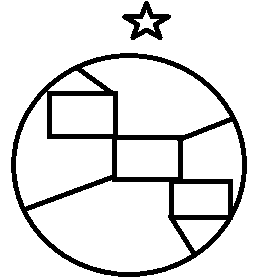 Şekil 2. Şeklin adı -Varsa Kaynak- (Toprakcı, 2001)Aralarında bir yazı olmaksızın iki çizelge/resim/grafik vb. arka arkaya gelmemelidir. Aralarında bir yazı olmaksızın iki çizelge/resim/grafik vb. arka arkaya gelmemelidir. Aralarında bir yazı lmaksızın iki çizelge/resim/grafik vb. arka arkaya gelmemelidir. Aralarında bir yazı olmaksızın iki çizelge/resim/grafik vb. arka arkaya gelmemelidir. Aralarında bir yazı olmaksızın iki çizelge/resim/grafik vb. arka arkaya gelmemelidir. Aralarında bir yazı lmaksızın iki çizelge/resim/grafik vb. arka arkaya gelmemelidir.Şekil/Grafik/Çizelge vb için ortak hatırlatmalar:Genişlik ve veya uzunluk, sığmama gibi sıkıntılar çıkardığında punto/resim/şekil vb. küçültmelere ya da yeniden boyutlandırmalara gidebilirsiniz. Bunu yaparken okunabilirliğe ve estetiğe önem veriniz.Çizelge/resim/grafik vb. şeklindeki içeriğinizin sayfalar arasında bölünmemesini sağlayınız.METİN İÇİNDEN METİN SONUNA LİNK VERMEMetin içi ve Metin sonu kaynak gösterimlerinde;1-E-UEAD İlk Gönderi Şablonu 2-APA 7 dikkate alınmalıdır3-Metin içi (ki bu hem makalenin kendisi hem de genişletilmiş özeti demektir) atıfın metin sonu kaynakçasına bağlantı (link/köprü) verilmelidir.Izle ve Yap (aşağıdaki linke ctrl+enter/fare tıkla izle): Metin içi kaynaktan Metin Sonuna köprü vermea) Metin içine birkaç örnek:Türkiye dışındaki ülkelerde de farklı adlarla anılan ve mesleki … bulunmaktadır (Karakütük, 2009). Dolayısıyla bu program alanyazında sıklıkla vurgulanmış … (Balcı, 2008; Başaran, 1988; Hoy ve Miskel, 2010) haliyle dikkate değerdir. Turhan ve Yaraş (2013) lisansüstü programların … olduğundan söz etmişlerdir. Barnard'ın bir örgütün amaçlarını gerçekleştirme düzeyi (Akt. Aydın, 2010: 15) olarak ifade ettiği etkililik kavramı … şeklinde de ifade edilmektedir.b) Metin sonuna birkaç örnek (kursör, yukarıdaki köprülere (ctrl+enter/fare) tıklandığında, ilgili künyeye gelir.)Aydın, M. (2010). Eğitim yönetimi. Ankara: Hatipoğlu Yayınevi.Balcı, A. (2008). Eğitim yönetiminin bilimleşme düzeyi. Kuram ve Uygulamada Eğitim yönetimi. (29), 181-209.Başaran, İ.E. (1988).  Eğitim yönetimi. Ankara: Kadıoğlu Matbaası.  Hoy, W. K. ve Miskel, C. G. (2010). Eğitim yönetimi. (Çev. S. Turan). Ankara: Nobel Yayın Dağıtım. (Eserin orijinali 1998’de yayımlandı).Karakütük. K. (2009). Lisansüstü öğretim sistemleri. (2. baskı).Ankara: Pegem Yayınları.  Turhan, M., ve Yaraş, Z. (2013). Lisansüstü programların öğretmen, yönetici ve denetmenlerin mesleki gelişimine katkısı. Elektronik Sosyal Bilimler Dergisi, 43(43), 200-218.Title1 Author Name Surname (Title)2Institution information - CountryORCID:……….e-mail (Institutional if possible)Title1 Author Name Surname (Title)2Institution information - CountryORCID:……..e-mail (Institutional if possible)AbstractBu kısma çalışmanızın amaç-problem, yöntem, bulgu, sonuç ve önerileri 250-300 kelimeyi geçmeyecek şekilde İngilizce olarak yazınız. Ve Türkçe özet ile aynı olmasına özen gösteriniz. Bu kısma çalışmanızın amaç-problem, yöntem, bulgu, sonuç ve önerileri 250-300 kelimeyi geçmeyecek şekilde İngilizce olarak yazınız. Ve Türkçe özet ile aynı olmasına özen gösteriniz. Bu kısma çalışmanızın amaç-problem, yöntem, bulgu, sonuç ve önerileri 250-300 kelimeyi geçmeyecek şekilde İngilizce olarak yazınız. Ve Türkçe özet ile aynı olmasına özen gösteriniz. Bu kısma çalışmanızın amaç-problem, yöntem, bulgu, sonuç ve önerileri 250-300 kelimeyi geçmeyecek şekilde İngilizce olarak yazınız. Ve Türkçe özet ile aynı olmasına özen gösteriniz. Bu kısma çalışmanızın amaç-problem, yöntem, bulgu, sonuç ve önerileri 250-300 kelimeyi geçmeyecek şekilde İngilizce olarak yazınız. Ve Türkçe özet ile aynı olmasına özen gösteriniz. Bu kısma çalışmanızın amaç-problem, yöntem, bulgu, sonuç ve önerileri 250-300 kelimeyi geçmeyecek şekilde İngilizce olarak yazınız. Ve Türkçe özet ile aynı olmasına özen gösteriniz. Bu kısma çalışmanızın amaç-problem, yöntem, bulgu, sonuç ve önerileri 250-300 kelimeyi geçmeyecek şekilde İngilizce olarak yazınız. Ve Türkçe özet ile aynı olmasına özen gösteriniz. Bu kısma çalışmanızın amaç-problem, yöntem, bulgu, sonuç ve önerileri 250-300 kelimeyi geçmeyecek şekilde İngilizce olarak yazınız. Ve Türkçe özet ile aynı olmasına özen gösteriniz. Bu kısma çalışmanızın amaç-problem, yöntem, bulgu, sonuç ve önerileri 250-300 kelimeyi geçmeyecek şekilde İngilizce olarak yazınız. Ve Türkçe özet ile aynı olmasına özen gösteriniz. Bu kısma çalışmanızın amaç-problem, yöntem, bulgu, sonuç ve önerileri 250-300 kelimeyi geçmeyecek şekilde İngilizce olarak yazınız. Ve Türkçe özet ile aynı olmasına özen gösteriniz. Bu kısma çalışmanızın amaç-problem, yöntem, bulgu, sonuç ve önerileri 250-300 kelimeyi geçmeyecek şekilde İngilizce olarak yazınız. Ve Türkçe özet ile aynı olmasına özen gösteriniz. Keywords: İngilizce aralarına virgül koyarak en az dört tane anahtar kelime yazınız baş harfleri büyük devamı küçük (Eğitim yönetimi)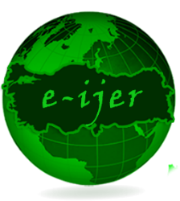 E-International Journal of Educational Research Vol: x, No: x, pp. x-x Article TypeReceived: xAccepted: xUnvan1 İsim Soyisim (Unvan)2Kurum bilgisi - ÜlkeORCID: ……e-mail (mümkünse kurumsal)Unvan1 İsim Soyisim (Unvan)2Kurum bilgisi - ÜlkeORCID: ……e-mail (mümkünse kurumsal)ÖzetBu kısma çalışmanızın amaç-problem, yöntem, bulgu, sonuç ve önerileri 250-300 kelimeyi geçmeyecek şekilde özetleyerek yazınız. Bu kısma çalışmanızın amaç-problem, yöntem, bulgu, sonuç ve önerileri 250-300 kelimeyi geçmeyecek şekilde özetleyerek yazınız. Bu kısma çalışmanızın amaç-problem, yöntem, bulgu, sonuç ve önerileri 250-300 kelimeyi geçmeyecek şekilde özetleyerek yazınız. Bu kısma çalışmanızın amaç-problem, yöntem, bulgu, sonuç ve önerileri 250-300 kelimeyi geçmeyecek şekilde özetleyerek yazınız. Bu kısma çalışmanızın amaç-problem, yöntem, bulgu, sonuç ve önerileri 250-300 kelimeyi geçmeyecek şekilde özetleyerek yazınız. Bu kısma çalışmanızın amaç-problem, yöntem, bulgu, sonuç ve önerileri 250-300 kelimeyi geçmeyecek şekilde özetleyerek yazınız. Bu kısma çalışmanızın amaç-problem, yöntem, bulgu, sonuç ve önerileri 250-300 kelimeyi geçmeyecek şekilde özetleyerek yazınız. Bu kısma çalışmanızın amaç-problem, yöntem, bulgu, sonuç ve önerileri 250-300 kelimeyi geçmeyecek şekilde özetleyerek yazınız. Bu kısma çalışmanızın amaç-problem, yöntem, bulgu, sonuç ve önerileri 250-300 kelimeyi geçmeyecek şekilde özetleyerek yazınız. Bu kısma çalışmanızın amaç-problem, yöntem, bulgu, sonuç ve önerileri 250-300 kelimeyi geçmeyecek şekilde özetleyerek yazınız. Bu kısma çalışmanızın amaç-problem, yöntem, bulgu, sonuç ve önerileri 250-300 kelimeyi geçmeyecek şekilde özetleyerek yazınız. Bu kısma çalışmanızın amaç-problem, yöntem, bulgu, sonuç ve önerileri 250-300 kelimeyi geçmeyecek şekilde özetleyerek yazınız. Bu kısma çalışmanızın amaç-problem, yöntem, bulgu, sonuç ve önerileri 250-300 kelimeyi geçmeyecek şekilde özetleyerek yazınız. Bu kısma çalışmanızın amaç-problem, yöntem, bulgu, sonuç ve önerileri 250-300 kelimeyi geçmeyecek şekilde özetleyerek yazınız. Bu kısma çalışmanızın amaç-problem, yöntem, bulgu, sonuç ve önerileri 250-300 kelimeyi geçmeyecek şekilde özetleyerek yazınız. Bu kısma çalışmanızın amaç-problem, yöntem, bulgu, sonuç ve önerileri 250-300 kelimeyi geçmeyecek şekilde özetleyerek yazınız. Bu kısma çalışmanızın amaç-problem, yöntem, bulgu, sonuç ve önerileri 250-300 kelimeyi geçmeyecek şekilde özetleyerek yazınız.Anahtar Kelimeler: En az dört anahhtar kelime, büyük harfle başlar, aralarında virgül olur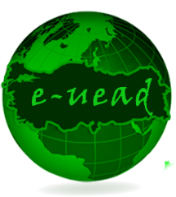 E-Uluslararası Eğitim Araştırmaları Dergisi Cilt: x, No: x, ss. x-x Makale TürüGönderim: xKabul: xGruplarN%CinsiyetKadın40956.8CinsiyetErkek31143.2Okul Kademesiİlkokul17524,3Okul KademesiOrtaokul26937,4Okul KademesiLise27638,3Toplam720100